Kupní smlouvaDodávka výpočetní techniky  (dále jen „Smlouva“)uzavřená dle ustanovení § 2079 a násl. zákona č. 89/2012 Sb., občanského zákoníku, ve znění pozdějších předpisů (dále jen „Občanský zákoník“) a v souladu se zákonem č. 134/2016 Sb., o zadávání veřejných zakázek, ve znění pozdějších předpisů (dále jen „Zákon“)číslo smlouvy: 1470/2024/ITStatutární město OstravaSídlo: Prokešovo náměstí 1803/ 8, 70200 OstravaIČO: 00845451DIČ: CZ00845451
zastoupené: Mgr. Andrea Hoffmannová Ph.D.bankovní spojení: 94-3024761/0710ID datové schránky: 5zubv7w(dále jen „Kupující“)aAricoma Systems a.s.Sídlo: Hornopolní 3322/34, Moravská Ostrava, 702 00 Ostravazapsaný/á v obchodním rejstříku pod spisovou značkou B.11012 vedenou u Krajského soudu v Ostravězastoupená: Vítem Ševčíkem, členem představenstva	IČO: 04308697DIČ: CZ04308697bankovní spojení: Česká spořitelna a.s., 6563752/0800ID datové schránky: ctb7phe(dále jen „Prodávající“)(Kupující a Prodávající společně dále též jen jako „Smluvní strany“ a jednotlivě jako „Smluvní strana“).Předmět SmlouvyProdávající prohlašuje, že je, nebo včas bude výlučným vlastníkem dále specifikovaných movitých věcí (dále jen „Předmět koupě“). Prodávající se zavazuje, že Kupujícímu odevzdá Předmět koupě a převede na Kupujícího vlastnické právo k němu.Kupující se zavazuje Předmět koupě převzít a zaplatit za něj kupní cenu dále Smluvními stranami sjednanou.Předmět koupěPředmět koupě tvoří následující movité věci (části Předmětu koupě):Notebook DSŘ Dell Latitude 5550 XCTO Base (210-BLYZ) v množství 94 ks podle technické specifikace uvedené v Příloze č. 1 této Smlouvy,Monitor DSŘ Dell 32 4K USB-C Hub Monitor - P3223QE - 80.0cm (31.5") (210-BEQZ) v množství 188 ks podle technické specifikace uvedené v Příloze č. 1 této Smlouvy,Dok. stanice DSŘ Dell Thunderbolt Dock WD22TB4, 180W (210-BDTD) v množství 94 ks podle technické specifikace uvedené v Příloze č. 1 této Smlouvy,Příslušenství DSŘ v množství 94 ks podle technické specifikace uvedené v Příloze č. 1 této Smlouvy aSoučástí Předmětu koupě je i dodání samolepek odpovídajících požadavkům Kupujícího specifikovaných v Příloze č. 1 této Smlouvy. Dodavatel je povinen dodat na adresu Kupujícího množství samolepek odpovídající trojnásobku množství Notebooků DSŘ, a to nejpozději při jejich dodání. Cena za dodání samolepek je zahrnuta v ceně Notebooku DSŘ.Prodávající závazně prohlašuje, že Předmět koupě odpovídá požadavkům uvedeným v zadávacích podmínkách k veřejné zakázce „Dynamický nákupní systém na prostředky ICT v resortu Ministerstva financí – Výzva 2-2024“ (dále jako zadávací podmínky veřejné zakázky) a že veškeré součásti Předmětu koupě specifikované v Příloze č. 1 této Smlouvy budou nové a nepoužité.Způsob plněníPředmět koupě je Prodávající povinen předat na adresách Kupujícího uvedených v Příloze č. 2 Smlouvy (dále jen „Místa plnění“) do 12 týdnů od účinnosti Smlouvy. Prodávající je oprávněn dodat nejvýše polovinu z celkového množství Monitorů DSŘ podle této Smlouvy v pozdějším termínu, vždy však nejpozději do 18 týdnů od účinnosti Smlouvy.Prodávající včas dohodne s Kupujícím datum a čas předání Předmětu koupě. Nedohodnou-li se Smluvní strany na oboustranně vyhovujícím datu a čase předání, platí, že Předmět koupě bude předán v Místech plnění poslední den lhůty v 15,00 hod.Předmět koupě může být dodán po částech s tím, že Předmět koupě musí být vždy dodán ve formě funkčních celků. Pro odstranění nejasností se uvádí, že funkční celek tvoří Předmět koupě uvedený v čl. II. odst. 1 písm. a), b), c), a d) této Smlouvy. Výjimkou z pravidla podle tohoto odstavce jsou případy, kdy dodání funkčního celku není možné z důvodu neodpovídajícího množství jednotlivých částí Předmětu koupě nebo pokud tak Kupující stanovil v Příloze č. 2 Smlouvy.Cena a platební podmínkySmluvní strany si ujednaly, že celková kupní cena za Předmět koupě (dále jen „Kupní cena“) činí částku 3 638 270‬, 00 Kč nezvýšenou o částku odpovídající dani z přidané hodnoty platné ke dni uskutečnění zdanitelného plnění. Kupní cena uvedená v odst. 1) tohoto článku se skládá z následujících dílčích cen: [Před uzavřením smlouvy může dojít k doplnění stanovení celkové kupní ceny včetně DPH v návaznosti na případné neuplatnění režimu přenesené daňové povinnosti]Výše uvedené dílčí ceny jsou sjednány dohodou Smluvních stran podle zákona č. 526/1990 Sb., o cenách, ve znění pozdějších předpisů, a jsou cenami maximálními a nepřekročitelnými, které zahrnují veškeré náklady spojené s realizací jednotlivých částí Předmětu koupě včetně nákladů souvisejících s případnými celními poplatky, dopravou do Místa plnění apod.Předmětem koupě jsou i plnění dle kódu celního sazebníku 8471 30 00 (notebooky), proto se při splnění následujících podmínek uplatní režim přenesené daňové povinnosti.Pokud u dílčí ceny za Předmět koupě uvedený v čl. II odst. 1 písm. a) této Smlouvy překračuje celková částka základu daně veškerého dodávaného vybraného zboží částku 100 000 Kč a zároveň jsouProdávající i Kupující ke dni dodání Předmětu koupě uvedeného v čl. II odst. 1 písm. a) této Smlouvy plátci DPH a zároveňke dni uskutečnění zdanitelného plnění Kupující jedná jako osoba povinná k daniuplatní se ve vztahu k této části Předmětu koupě režim přenesení daňové povinnosti ve smyslu § 92a a násl. zákona č. 235/2004 Sb., o dani z přidané hodnoty, ve znění pozdějších předpisů (dále jen „ZDPH“). Proto je Prodávající povinen částku odpovídající dani z přidané hodnoty platné ke dni uskutečnění zdanitelného plnění vypočítat, avšak DPH uhradí Kupující.K dílčí ceně za část Předmětu koupě, u které se neuplatní institut přenesené daňové povinnosti, bude v případě, že je Prodávající ke dni uskutečnění zdanitelného plnění plátcem DPH, připočítána DPH dle sazby daně platné ke dni uskutečnění zdanitelného plnění.Prodávající vystaví po předání Předmětu koupě Kupujícímu fakturu. Fakturu doručí Prodávající Kupujícímu do 5 pracovních dnů od předání Předmětu koupě. Ve faktuře bude rozepsaná cena účtovaná za jednotlivé části Předmětu koupě, účelem této povinnosti je zajistit, aby z faktury bylo patrné, zda se uplatní režim přenesení daňové povinnosti. Přílohou faktury bude kopie dodacího listu nebo kopie více dodacích listů na Předmět koupě, který bude potvrzen Kupujícím.Faktura bude obsahovat náležitosti obchodní listiny dle § 435 Občanského zákoníku a v případě, že jde o daňový doklad, také náležitosti dle ZDPH. Faktura musí dále obsahovat:identifikaci Předmětu koupě podle Smlouvy;uvedení dílčích cen; zakázkové číslo Smlouvy, které slouží jako identifikátor platby;úplné bankovní spojení Prodávajícího;číslo projektu, které bude odpovídat číslu projektu uvedenému u Kupujícího v příloze č. 4 Výzvy k podání nabídky v zadávacích podmínkách veřejné zakázky.Splatnost řádně vystavené faktury činí 60 kalendářních dnů ode dne doručení Kupujícímu na adresu uvedenou v záhlaví této Smlouvy u Kupujícího, nebo do jeho datové schránky.Kupující má právo fakturu Prodávajícímu před uplynutím lhůty splatnosti vrátit, aniž by došlo k prodlení s její úhradou, obsahuje-li nesprávné náležitosti nebo údaje, chybí-li na faktuře některá z náležitostí nebo údajů nebo chybí-li kopie dodacího listu. Ode dne doručení opravené faktury běží Kupujícímu nová lhůta splatnosti v délce 60 kalendářních dnů.V případě, že Prodávající je plátcem DPH registrovaným v České republice, uplatní se a jsou pro něj závazná ujednání následujících odstavců 12 až 15 tohoto článku.Prodávající je povinen bezprostředně, nejpozději do 2 (slovy: dvou) pracovních dnů od zjištění insolvence, popř. od vydání rozhodnutí správce daně, že je Prodávající nespolehlivým plátcem dle § 106a ZDPH, oznámit takovou skutečnost prokazatelně Kupujícímu, příjemci zdanitelného plnění. Porušení této povinnosti je Smluvními stranami považováno za podstatné porušení této Smlouvy.Prodávající se zavazuje, že bankovní účet jím určený pro zaplacení jakéhokoliv závazku Kupujícího na základě této smlouvy bude od data podpisu této smlouvy do ukončení její platnosti zveřejněn způsobem umožňující dálkový přístup ve smyslu § 98 ZDPH, v opačném případě je Prodávající povinen sdělit Kupujícímu jiný bankovní účet řádně zveřejněný ve smyslu § 98 ZDPH. Pokud bude Prodávající označen správcem daně za nespolehlivého plátce ve smyslu § 106a ZDPH, zavazuje se zároveň o této skutečnosti neprodleně informovat Kupujícího spolu s uvedením data, kdy tato skutečnost nastala.Pokud Kupujícímu vznikne podle § 109 ZDPH ručení za nezaplacenou DPH z přijatého zdanitelného plnění od Prodávajícího, nebo se Kupující důvodně domnívá, že tyto skutečnosti nastaly nebo mohly nastat, má Kupující právo bez souhlasu prodávajícího uplatnit postup zvláštního zajištění daně, tzn., že je Kupující oprávněn odvést částku DPH podle faktury – daňového dokladu vystavené Prodávajícím přímo příslušnému finančnímu úřadu, a to v návaznosti na § 109 a § 109a ZDPH. Úhradou DPH na účet finančního úřadu se pohledávka Prodávajícího vůči Kupujícímu v částce uhrazené DPH považuje bez ohledu na další ustanovení smlouvy za uhrazenou. Zároveň je Kupující povinen Prodávajícího o takové úhradě bezprostředně po jejím uskutečnění písemně informovat.Práva a povinnosti Smluvních stranPovinnosti KupujícíhoKupující dohodne s Prodávajícím rozsah oprávnění Prodávajícího ke vstupu a vjezdu do objektu na adrese, kde má být předán Předmět koupě.Kupující se zavazuje vytvořit podmínky pro řádné a bezpečné předání Předmětu koupě a poskytnout potřebnou součinnost, kterou lze po něm spravedlivě požadovat při řešení všech záležitostí související s předáním Předmětu koupě. Kupující se zavazuje zkontrolovat soulad dodacího listu se skutečně dodaným Předmětem koupě a v případě jakýchkoliv nesrovnalostí uvést všechny výhrady ohledně předávaného Předmětu koupě do dodacího listu. Kupující je dále povinen dodací list podepsat. Nejsou-li na dodacím listu uvedeny žádné výhrady, má se za to, že Kupující Předmět koupě přejímá bez výhrad.Kupující se zavazuje zaplatit včas Kupní cenu.Povinnosti ProdávajícíhoProdávající se zavazuje včas předat Kupujícímu Předmět koupě a převést k Předmětu koupě vlastnické právo na Kupujícího.Prodávající při odevzdání Předmětu koupě předloží Kupujícímu dodací list ve dvou vyhotoveních. Dodací list bude obsahovat především označení Kupujícího a Prodávajícího, přesný popis Předmětu koupě, počet předávaných kusů (tzn. 1 předávaný kus zahrnuje i veškeré jeho příslušenství: jako např. napájecí kabel…), informaci o tom, zda Prodávající předal Předmět koupě řádně a včas a dále předepsaná jména osob oprávněných k předání Předmětu koupě obou Smluvních stran. Není-li oprávněná osoba Kupujícího určena v Příloze č. 2 Smlouvy, pak je jí Kontaktní osoba Kupujícího. Obsah dodacího listu bude potvrzen čitelnými vlastnoručními podpisy oprávněných osob obou Smluvních stran.Prodávající je ve smyslu ustanovení § 2 písm. e) zákona č. 320/2001 Sb., o finanční kontrole ve veřejné správě a o změně některých zákonů (zákon o finanční kontrole), ve znění pozdějších předpisů (dále „ZFK“), osobou povinnou spolupůsobit při výkonu finanční kontroly prováděné v souvislosti s úhradou zboží nebo služeb z veřejných výdajů nebo z veřejné finanční podpory, tj. Prodávající je povinen podle § 13 ZFK poskytnout požadované informace a dokumentaci zaměstnancům nebo zmocněncům pověřených orgánů (Ministerstva pro místní rozvoj, Ministerstva průmyslu a obchodu, Ministerstva financí, Evropské komise, Evropského účetního dvora, Nejvyššího kontrolního úřadu, příslušného orgánu finanční správy a dalších oprávněných orgánů státní správy) a vytvořit kontrolním orgánům podmínky k provedení kontroly vztahující se k předmětné veřejné zakázce a poskytnout jim součinnost.Prodávající je povinen uchovávat veškeré originální dokumenty související s realizací veřejné zakázky po dobu uvedenou v závazných právních předpisech upravujících oblast zadávání veřejných zakázek, nejméně však po dobu 10 let od finančního ukončení projektu, zároveň minimálně do roku 2035. Po tuto dobu je Prodávající povinen umožnit osobám oprávněným k výkonu kontroly projektů provést kontrolu dokladů souvisejících s realizací veřejné zakázky.Smluvní strany si v souladu s § 100 odst. 1 Zákona vyhrazují změnu závazku spočívající ve změně položky či komponenty uvedené v Příloze č. 1 této Smlouvy (např. procesoru), pokud by vznikly problémy s její dostupností. Pro provedení změny je nutný souhlas obou Smluvních stran, upravené plnění musí být v souladu s původními zadávacími podmínkami a oproti uzavřené smlouvě nesmí dojít k objektivnímu zhoršení parametrů plnění z pohledu Kupujícího. Vlastnické právoVlastnické právo k Předmětu koupě se převádí jeho předáním Kupujícímu, tj. podpisem dodacího listu, tak jak je uvedeno v čl. V odst. 2 písm. c) této Smlouvy bez ohledu na případné výhrady. Bude-li Prodávající plnit po částech, převádí se vlastnické právo ke každé předané movité věci zvlášť v době předání.Práva duševního vlastnictvíCena Předmětu koupě zahrnuje i případnou odměnu za poskytnutí licence k užití Předmětu koupě a jeho příslušenství.Odpovědnost za vady  Prodávající prohlašuje, že Předmět koupě, nebo jeho část nemá žádné vady. Prodávající prohlašuje, že jakékoliv plnění dle této Smlouvy je bez právních vad, zejména že není a nebude zatíženo žádnými právy třetích osob, z nichž by pro Kupujícího vyplynul jakýkoliv finanční nebo jiný závazek ve prospěch třetí strany. V případě, že bude toto oznámení nepravdivé, je Prodávající v plném rozsahu odpovědný za případné následky takového jednání, přičemž právo Kupujícího na případnou náhradu škody a smluvní pokutu zůstává nedotčeno.Smluvní strany si ujednaly záruku za jakost ve smyslu § 2113 a násl. Občanského zákoníku v délce 60 měsíců ode dne převzetí Předmětu koupě, nebo jeho části (není-li v Příloze č. 1 Smlouvy stanoveno jinak), tj. ode dne podpisu příslušného dodacího listu bez ohledu na případné výhrady.Kupující je oprávněn uplatnit vady u Prodávajícího kdykoliv během záruční doby bez ohledu na to, kdy Kupující takové vady zjistil nebo mohl zjistit. Pro vyloučení pochybností se sjednává, že převzetím jednotlivých částí Předmětu koupě není dotčeno právo Kupujícího uplatňovat práva z vad, které byly zjistitelné, ale nebyly zjištěny při převzetí.Prodávající se zavazuje po dobu trvání záruky bezplatně odstranit vady Předmětu koupě, které se vyskytly po jeho předání, a to maximálně do 24 hodin v pracovní dny (next business day) v pracovní době od prokazatelného nahlášení vady Kontaktní osobě Prodávajícího. Pracovní doba se pro účely této Smlouvy stanovuje od 9,00 hod. do 16,00 hod. v pracovní dny. Prokazatelným nahlášením se pro účely této Smlouvy stanovuje e-mailová zpráva zaslaná na adresu uvedenou v odst. 5 tohoto článku.Vada bude nahlášena prostřednictvím Kontaktní osoby v pracovní době Kupujícího ústně na tel. č. +420 910 973 510 a nejpozději bezprostředně poté i písemně prostřednictvím e-mailové zprávy zaslané na adresu servis.praha@aricoma.com. Vadu lze nahlásit prostřednictvím Kontaktní osoby i po pracovní době Kupujícího, a to pouze písemně prostřednictvím e-mailové zprávy zaslané na adresu servis.praha@aricoma.com. Pro vadu nahlášenou po pracovní době je rozhodným časem prokazujícím nahlášení vady považován čas v 8,00 hod. následujícího pracovního dne po dni nahlášení.  V případě neodstranitelné vady Předmětu koupě bude tento vadný kus Předmětu koupě nahrazen kusem novým, a to do 5 pracovních dní od prokazatelného nahlášení vady způsobem dle tohoto článku. V případě prodlení Prodávajícího s plněním práv Kupujícího z vad Předmětu koupě je Prodávající povinen uhradit Kupujícímu smluvní pokutu uvedenou v článku XI. odst. 2) této Smlouvy. Smluvní strany se dohodly, že v případě nahrazení vadného pevného disku novým pevným diskem či příp. výměny celé části Předmětu koupě uvedené v čl. II. odst. 1) písm. a) Smlouvy zůstává původní pevný disk Kupujícímu.Smluvní strany se dohodly, že vadou plnění se rozumí i prokazatelná nezpůsobilost dokovací stanice DSŘ k napájení notebooku DSŘ v nezbytném rozsahu pro jeho stabilní provoz při současném připojení dvou monitorů DSŘ. Prodávající je v takovém případě povinen nahradit dokovací stanici DSŘ (příp. i včetně monitoru, pokud v něm byla integrována) jinou dokovací stanicí, která bude způsobilá stabilní provoz notebooku DSŘ zajistit, a to nejpozději do dvou měsíců od doručení související výzvy.MlčenlivostSmluvní strany se zavazují zachovávat mlčenlivost, podniknout všechny nezbytné kroky k zabezpečení a nezpřístupnit třetím osobám diskrétní informace (dále jen „Diskrétní informace“). Za Diskrétní informace se považují veškeré následující informace:veškeré informace poskytnuté Kupujícím Prodávajícímu v souvislosti s plněním této Smlouvy (pokud nejsou výslovně obsaženy ve znění Smlouvy zveřejňovaném dle čl. XIII. odst. 5 této Smlouvy);informace, na která se vztahuje zákonem uložená povinnost mlčenlivosti;veškeré další informace, které budou Kupujícím označeny jako důvěrné. Povinnost zachovávat mlčenlivost, uvedená v předchozím článku, se nevztahuje na informace:které je Kupující povinen poskytnout třetím osobám podle zákona č. 106/1999 Sb., o svobodném přístupu k informacím, ve znění pozdějších předpisů;jejichž sdělení vyžaduje jiný právní předpis;které jsou nebo se stanou všeobecně a veřejně přístupnými jinak než porušením právních povinností ze strany některé ze Smluvních stran;u nichž je Prodávající schopen prokázat, že mu byly známy ještě před přijetím těchto informací od Kupujícího, avšak pouze za podmínky, že se na tyto informace nevztahuje povinnost mlčenlivosti z jiných důvodů;které budou Prodávajícímu po uzavření této Smlouvy sděleny bez závazku mlčenlivosti třetí stranou, jež rovněž není ve vztahu k těmto informacím nijak vázána.Jako s diskrétními musí být nakládáno také s informacemi, které splňují podmínky uvedené v odst. 1 tohoto článku, i když byly získané náhodně nebo bez vědomí Kupujícího, a dále s veškerými informacemi získanými od jakékoliv třetí strany, pokud se týkají Kupujícího či plnění této Smlouvy.Prodávající se zavazuje, že Diskrétní informace užije pouze za účelem plnění této Smlouvy. K jinému použití je třeba předchozí písemné svolení Kupujícího.Prodávající je povinen svého případného poddodavatele zavázat povinností mlčenlivosti a respektováním práv Kupujícího nejméně ve stejném rozsahu, v jakém je v tomto smluvním vztahu zavázán sám.Povinnost zachování mlčenlivosti trvá i po ukončení smluvního vztahu po dobu 5 let od skončení záruční doby.Odpovědnost za škoduKupující odpovídá za každé zaviněné porušení smluvní povinnosti.Škodu hradí škůdce v penězích, nežádá-li poškozený uvedení do předešlého stavu.Náhrada škody je splatná ve lhůtě 30 dnů od doručení písemné výzvy oprávněné Smluvní strany Smluvní straně povinné z náhrady škody.SankceV případě prodlení Prodávajícího s dodáním Předmětu koupě ve lhůtě vyplývající z této Smlouvy má Kupující právo uplatnit vůči Prodávajícímu smluvní pokutu ve výši 0,1 % z Kupní ceny za nedodanou část Předmětu koupě za každý započatý den prodlení.V případě prodlení Prodávajícího pro odstranění vady ve lhůtě vyplývající z této Smlouvy má Kupující právo uplatnit vůči Prodávajícímu smluvní pokutu ve výši 1 % z Kupní ceny části Předmětu koupě s neodstraněnou vadou za každý započatý den prodlení.Při prodlení Kupujícího se zaplacením řádně vystavené faktury je Prodávající oprávněn požadovat zaplacení úroku z prodlení ve výši stanovené právními předpisy. V případě, že některá ze Smluvních stran poruší některou z povinností mlčenlivosti dle čl. IX. této Smlouvy, je druhá Smluvní strana oprávněna požadovat smluvní pokutu ve výši 10.000,- Kč (slovy: deset tisíc korun českých), a to za každý jednotlivý případ porušení.Smluvní pokuta je splatná ve lhůtě 7 dnů od doručení písemné výzvy oprávněné Smluvní strany Smluvní straně povinné ze smluvní pokuty.Ujednáním o smluvní pokutě není dotčeno právo poškozené Smluvní strany domáhat se náhrady škody v plné výši. Smluvní strany se dohodly na vyloučení aplikace § 1806 Občanského zákoníku.Ukončení SmlouvySmlouva může být ukončena dohodou Smluvních stran.Kupující je oprávněn od Smlouvy odstoupit v následujících případech:bude rozhodnuto o likvidaci Prodávajícího;Prodávající podá insolvenční návrh ohledně své osoby, bude rozhodnuto o úpadku Prodávajícího, nebo bude ve vztahu k Prodávajícímu vydáno jiné rozhodnutí s obdobnými účinky;Prodávající bude pravomocně odsouzen za úmyslný majetkový nebo hospodářský trestný čin.Prodávající je oprávněn od této Smlouvy odstoupit v případě, že Kupující neuhradí Kupní cenu ani v dodatečně poskytnuté přiměřené lhůtě.Smluvní strany jsou vždy oprávněny od této Smlouvy odstoupit, nastanou-li okolnosti předvídané ustanovením § 2002 Občanského zákoníku. Za podstatné porušení Smlouvy Prodávajícím ve smyslu § 2002 Občanského zákoníku se považuje zejména:prodlení Prodávajícího s dodáním Předmětu koupě o více než 30 kalendářních dní po termínu plnění;porušení povinnosti Prodávajícího odstranit vady Předmětu koupě ve lhůtě 30 kalendářních dní od jejich oznámení Kupujícím;vícečetné porušování smluvních či jiných právních povinností v souvislosti s plněním Smlouvy; jakékoliv porušení povinností Prodávajícího, které nebude odstraněno či napraveno ani do 30 kalendářních dní od porušení povinnosti, je-li náprava možná.Za podstatné porušení Smlouvy Kupujícím ve smyslu § 2002 Občanského zákoníku se považuje zejména prodlení Kupujícího s úhradou faktury o více než 60 kalendářních dní.Odstoupením od této Smlouvy se závazek touto Smlouvou založený zrušuje od počátku a Smluvní strany si jsou povinny vrátit vše, co si plnily, a to bez zbytečného odkladu, nejpozději však do 30 dnů od doručení oznámení odstupující Smluvní strany o odstoupení od této Smlouvy druhé Smluvní straně. Ustanovení odst. 4 tohoto článku není dotčeno.Kupující může od Smlouvy odstoupit také pouze ohledně nesplněného zbytku plnění, plnil-li Prodávající jen zčásti, pokud má přijaté dílčí plnění pro Kupujícího význam.Odstoupení od Smlouvy musí být písemné, jinak nemá právní účinky. Odstoupení je účinné ode dne, kdy bylo doručeno druhé Smluvní straně.Odstoupení od Smlouvy se nedotýká práva na zaplacení smluvní pokuty nebo úroku z prodlení, pokud už dospěl, práva na náhradu škody vzniklé z porušení smluvní povinnosti ani ujednání, které má vzhledem ke své povaze zavazovat Smluvní strany i po odstoupení od této Smlouvy. Odstoupení od Smlouvy se nedotýká ani práv poskytnutých ve smyslu čl. VII. této Smlouvy.Závěrečná ustanoveníOznámení nebo jiná sdělení podle této Smlouvy musí být učiněna písemně v českém jazyce. Jakékoliv úkony směřující ke skončení této Smlouvy a oznámení o změně bankovních údajů musí být oznámeny druhé Smluvní straně datovou zprávou nebo formou doporučeného dopisu. Oznámení nebo jiná sdělení podle této Smlouvy se budou považovat za řádně učiněná, pokud budou doručena osobně, poštou, emailem či kurýrem na adresy uvedené v tomto odstavci nebo na jinou adresu, kterou příslušná Smluvní strana v předstihu písemně oznámí druhé Smluvní straně.Kupující: Statutární město OstravaJméno: ---------------------------Adresa: Prokešovo náměstí 1803/8, 702 00 OstravaE-mail: posta@ostrava.czDatová schránka: 5zubv7wProdávající: Aricoma Systems a.s.Jméno: --------------------------Adresa: Vinohradská 1511/230, 100 00 Praha 10E-mail: ---------------------------------Datová schránka: ctb7pheSmluvní strany se dohodly na určení kontaktní osoby za každou Smluvní stranu (dále jen „Kontaktní osoba“). Kontaktní osoby jsou oprávněny ke všem jednáním týkajícím se této Smlouvy, s výjimkou změn Smlouvy nebo ukončení této Smlouvy a oznámení o změně bankovních údajů, není-li ve Smlouvě stanoveno jinak. Kontaktní osobou Kupujícího je ---------------e-mail posta@ostrava.cz a další zaměstnanci Kupujícího jím písemně pověření. Kontaktní osobou Prodávajícího je: ----------------------------------------a další zaměstnanci či jiné osoby jím písemně pověření. Ke změně Smlouvy, ukončení Smlouvy, nebo změně bankovních údajů je za Kupujícího oprávněn příslušný orgán Kupujícího. Ke změně Smlouvy nebo ukončení Smlouvy je oprávněn za Prodávajícího sám Prodávající (pokud je fyzickou osobou – podnikatelem) nebo statutární orgán Prodávajícího, a to dle způsobu jednání uvedeného v obchodním rejstříku (dále jen „Odpovědné osoby pro věci smluvní“). Odpovědné osoby pro věci smluvní mají současně všechna oprávnění Kontaktních osob.Jakékoliv změny kontaktních údajů a Kontaktních osob je příslušná Smluvní strana oprávněna provádět jednostranně a je povinna tyto změny neprodleně oznámit druhé Smluvní straně. Smluvní strany souhlasí s tím, že podepsaná Smlouva (včetně příloh), jakož i její text, může být v elektronické podobě uveřejněna v registru smluv, na internetových stránkách Kupujícího, na profilu zadavatele (Kupujícího) ve smyslu zákona o zadávání veřejných zakázek, a dále v souladu s povinnostmi vyplývajícími z jiných právních předpisů, a to bez časového omezení. Prodávající bere na vědomí, že osobní údaje jeho, či jeho zaměstnanců, specifikované v této Smlouvě jsou ze strany Kupujícího zpracovávány v souvislosti s plněním povinností dle této Smlouvy a v souladu s Nařízením Evropského parlamentu a Rady (EU) 2016/679 ze dne 27. dubna 2016 obecného nařízení o ochraně osobních údajů a zákonem č. 110/2019, o zpracování osobních údajů, v platném znění.Tato Smlouva se řídí právními předpisy České republiky. Smluvní strany pro vyloučení pochybností sjednávají, že tato Smlouva se řídí subsidiárně ustanoveními Občanského zákoníku o koupi.Stane-li se kterékoli ustanovení této Smlouvy neplatným, neúčinným nebo nevykonatelným, zůstává platnost, účinnost a vykonatelnost ostatních ustanovení této Smlouvy neovlivněna a nedotčena, nevyplývá-li z povahy daného ustanovení, obsahu Smlouvy nebo okolností, za nichž bylo toto ustanovení vytvořeno, že toto ustanovení nelze oddělit od ostatního obsahu Smlouvy. Jestliže kterákoli ze Smluvních stran neuplatní nárok nebo nevykoná právo podle této Smlouvy, nebo je vykoná se zpožděním či pouze částečně, nebude to znamenat vzdání se těchto nároků nebo práv. Vzdání se práva z titulu porušení této Smlouvy nebo práva na nápravu anebo jakéhokoliv jiného práva podle této Smlouvy musí být vyhotoveno písemně a podepsáno Smluvní stranou, která takové vzdání se činí.Žádná ze Smluvních stran není oprávněna bez souhlasu druhé Smluvní strany postoupit Smlouvu, jednotlivý závazek ze Smlouvy ani pohledávky vzniklé v souvislosti s touto Smlouvou na třetí osoby, ani učinit jakékoliv právní jednání, v jehož důsledku by došlo k převodu či přechodu práv či povinností vyplývajících z této Smlouvy.Smluvní strany se dohodly, že všechny spory vyplývající z této Smlouvy nebo spory o existenci této Smlouvy (včetně otázky vzniku a platnosti této Smlouvy) budou rozhodovány s konečnou platností před věcně a místně příslušným soudem České republiky.Tato Smlouva je vyhotovena v elektronické podobě. Změny nebo doplňky této Smlouvy včetně jejích příloh musejí být vyhotoveny písemně a podepsány oběma Smluvními stranami s podpisy Smluvních stran na jedné listině. Nedílnou součástí této Smlouvy jsou přílohy:Příloha č. 1: Technická specifikacePříloha č. 2: Seznam odběrných místTato Smlouva nabývá platnosti okamžikem podpisu oběma Smluvními stranami a účinnosti dnem uveřejnění v registru smluv. Pokud se na tuto Smlouvu nevztahuje povinnost uveřejnění v registru smluv, pak tato Smlouva nabývá účinnosti již okamžikem podpisu oběma Smluvními stranami.16) Právní jednání, které je předmětem této smlouvy, bylo schváleno usnesením Rady města 04032/RM2226/64 na zasedání dne 23.4. 2024.Příloha č. 1 Technická specifikace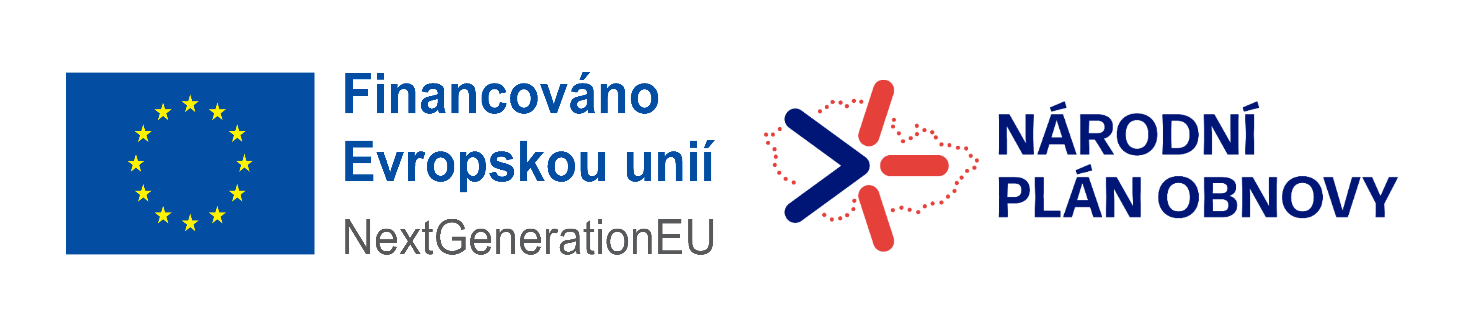 Příloha č. 2 Seznam odběrných místPředmět koupěCena bez DPH za 1 ks předmětu koupě MnožstvíCena celkem bez DPHNotebook DSŘ18 968,00 Kč94 ks1 782 992,00 KčMonitor DSŘ8 246,00 Kč188 ks1 550 248, 00 KčDok. stanice DSŘ 2 974,00 Kč94 ks279 556‬, 00 KčPříslušenství DSŘ271,00 Kč94 ks25 474‬, 00 KčKupní cena3 638 270‬, 00 Kč3 638 270‬, 00 Kč3 638 270‬, 00 KčV ____ dne ______V Praze dne _________________________________________________KupujícíMgr. Andrea Hoffmannová Ph.D.náměstkyně primátoraProdávajícíIng. Vít Ševčík, člen představenstva„podepsáno elektronicky“„podepsáno elektronicky“Požadavky kupujícíhoPožadavky kupujícíhoNabídka prodávajícíhoNabídka prodávajícíhoNotebook DSŘNotebook DSŘDell Latitude 5550 XCTO Base (210-BLYZ)Dell Latitude 5550 XCTO Base (210-BLYZ)ParametrPožadavek zadavateleSplňuje ANO/NEPopis konkrétního splnění požadavkuKonstrukční provedení:Šasi zpevněné konstrukce (kov, skelná vlákna,karbon) s odolnými panty - použití materiálu ABS je možné pouze v kombinaci s kovem, skelnými vlány či karbonem, nikoliv samostatně.ANOBarva:Černá, šedá, stříbrná nebo podobné tmavé zabarveníANOstříbrnáVáha s baterií bez adaptéru:Max. 2,3 kg v základní konfiguraci bez LTE modemu, grafické karty a čtečky čipových karetANO1,62 kg v základní konfiguraciProcesor:1x, min. hodnota dle PassMark - 19 000 bodů, skóre dle verze 10 PassMark CPU Mark (dle Přílohy č. 5 Výzvy)ANOIntel Core Ultra 5 135H vPro  (počet bodů 24 276)Podpora rozšíření instrukční sady AES-NIANOVirtualizace procesoru a síťové kartyANOTechnologie 64 bitANOJednotná správa:Vzdálená správa NTB prostřednictvím MSSCANOOperační paměť:Min. 32 GB DDR5ANO32GB DDR5UEFI/BIOS:Podpora Windows 10 Virtualization-based Security (VBS) – VT-x, SLAT, VT-D, WSMT, UEFI MAT, EFI Page Protections, MOR v2 (nebo ekvivalentní)ANOIdentifikace UEFI (Unified Extensible Firmware Interface) / BIOS musí obsahovat sériové číslo a informace o výrobci a modeluANOMožnost zabezpečení heslem proti neoprávněnému přístupu do BIOS ANOPodpora SecureBoot s kapacitou NVRAM minimálně 128 KB pro uložení klíčů (PK, KEK, db, dbx) ANOMožnost zablokování zavedení operačního systému z periferiíANOMožnost zablokování vybraných zařízení (periferií) tak, aby s nimi nemohl pracovat OS ANOPevný disk:SSD, min. 512 GB M2ANOSSD, 512 GB M2Rychlost čtení / zápis min. 2000 MB/sANODisplay:Úhlopříčka v rozmezí 13,6“ - 16,0“, nativní rozlišení min. 1920x1200 nebo 1920x1080ANO15,6", 1920x1080 FHDLED podsvícení, antireflexní,  matnýANOSvítivost min. 400 nits, min. 99 % sRGBANOIPSANOGrafická karta:Dedikovaná, podporující vícemonitorové zobrazení, podpora min. 4K@60Hz na dvou monitorech zároveň (při vypnutém displeji notebooku)ANOMin. hodnota dle PassMark G3D- 6800 bodů, https://www.videocardbenchmark.net/gpu_list.php (dle Přílohy č. 6 Výzvy)ANONVIDIA GeForce RTX 2050 (4 GB GDDR6) graphics for Intel Core Ultra 5 135H vPro processor (hodnota benchmarku 7 550)Min. 4 GB pamětiANOZvuková karta:Integrovaná, integrovaný mikrofon a integrované reproduktoryANOTyp a počet rozhraní:Min. 4x USB konektory (z toho min. 2x USB-A s přenosovou rychlostí min. 5 Gb/s a min. 2x USB-C/TBT4 z toho alespoň dva z nich s přenosovou rychlostí min. 40 Gb/s, podporou PD, USB to Ethernet DP-alt mode)ANO4x USB konektory (2x USB-A 3.2 1.Gen  a 2x USB-C/TBT4 s podporou PD a DP alt mode)Min. 1x digitální konektor HDMI nebo DP, podpora min. 4K@60HzANO1x digitální konektor HDMI, podpora 4K@60Hzintegrovaná síťová karta 100/1000 Mbps, podpora WOL, podpora 802.1.X, min. 1x RJ 45 - lze řešit jiným portem (počítá se do splnění minimálního počtu u jiných požadavků). V případě řešení jiným portem je požadována podpora PXE včetně předání MAC adresy notebooku (MAC Address Pass-Through / Host Based Mac Address) pro jednoznacnou identifikaci notebooku v prostředí hromadné správyANOintegrovaná síťová karta s konektorem 1x RJ 45, která odpovídá zadání1x Bluetooth min. 5.0 LE, interníANO1x Wi-Fi 802.11 a/b/g/n/ac/ax, podpora WiFi 6E, interníANO1x modem 4G LTE podporující frekvence využívané pro LTE v ČR, interníANO1x interní čtečka čipových karet, kompatibilní s ISO IEC 7810 ID-1 a ISO IEC 7816 (standardy pro čipové karty)ANO1x kombinovaný konektor audio (mikrofon/sluchátka), nebo 1x vstup pro mikrofon + 1x stereo výstup pro sluchátkaANO1x dokovací konektor (kompatibilní s dodanou dokovací stanicí) - počítá se do splnění minimálního počtu u jiných portů notebooku, pokud je současně nahrazovaný konektor na dokovací stanici (např. při obsazení požadovaného TBT4/USB-C zůstane na dokovací stanici neobsazený port s rychlostí min. 40 Gb/s). Dokovací konektor musí umožňovat požadované min. kvality přenosu na dokovací stanici.ANOVstupní zařízení:Integrovaná klávesnice - znaková sada CZ/US, podsvícená nebo osvětlená, voděodolnáANOIntegrované (TouchPad)ANOIntegrovaná webkamera s min. rozlišením Full HD IRANOBaterie:Deklarovaná doba provozu notebooku min. 6 hodin při běžné práci a kapacita baterie min. 50 WhANODoba provozu notebooku více než 6 hodin při běžné práci, nabízena kapacita baterie 54 WhOperační systém:Licence Windows 11 Professional CZ OEM (64-bit)ANOHardwarová podpora pro Windows 11 (64-bit), OS předinstalován na dodávaném zařízeníANOZabezpečení:Zabezpečení Technologie TPM 2.0 chip, příprava pro mechanické zabezpečení lankem se zámkem či případné jiné obdobné řešení.ANOZabezpečení pomocí funkce rozpoznávání obličejeANOIntegrovaná čtečka otisku prstůANOOstatní:Certifikace EPEAT min. Gold u produktové řady notebooku, EnergyStar min. 6.1ANOSíťový adaptér a napájecí kabel odpovídající příkonu notebookuANOZáruční podmínky:Min. 60 měsíců u notebooku a příslušenství (vyjma baterie)ANO60 měsícůMin. 36 měsíců na baterii notebookuANO36 měsícůServis:V místě instalace zařízení u zákazníka s ukončením opravy následující pracovní den od jejího nahlášení. Servis prováděný výrobcem či jím autorizovaným subjektemANOJediné kontaktní místo pro nahlášení poruch pro celou ČRANOPodpora poskytovaná prostřednictvím telefonní linky musí být dostupná v pracovní dny min. v době od 9:00 do 16:00 hod.ANOPodpora prostřednictvím internetu musí umožňovat stahování ovladačů a manuálů z internetuANOPři výměně HDD či celého zařízení zůstává původní HDD majetkem kupujícího (neodváží se)                                                                                                                                                                                  ANODokovací stanice DSŘDokovací stanice DSŘDell Thunderbolt Dock WD22TB4, 180W (210-BDTD)Dell Thunderbolt Dock WD22TB4, 180W (210-BDTD)ParametrPožadavek zadavateleSplňuje ANO/NEPopis konkrétního splnění požadavkuRozhraní:Možnost souběžného připojení dvou Monitorů DSŘ - oba současně na úrovni min. 4K@60HzANOpřipojení přes 2x DisplayPort (Dock umožňuje i jiná alternativní připojení nebo jejich kombinace, viz přiložený datový list).Min. 4x USB port (z toho min. 1x USB-C a min. 2x USB-A s přenosovou rychlostí min. 5 Gb/s). Napájecí konektor, dokovací konektor a případný obsazený konektor pro daisy-chain se do splnění požadavku nepočítajíANO6x USB port (z toho 2x USB-C 3.2 2. Gen,  2x USB-A 3.2 1.Gen, 2x USB-C Thunderbolt 4) 1x RJ-45,100/1000 Mbps
Dokovací stanice musí podporovat WoL, PXE a možnost převzetí MAC adresy notebooku pro jeho jednoznačnou identifikaci v rámci systému hromadné správy (MAC Address Pass-Through / Host Based MAC Address)ANO1x dokovací konektor (kompatibilní s dodaným notebookem) - nepočítá se do splnění minimálního počtu jiných portů dokovací staniceANO1x napájecí vstup/konektor, nepočítá se do splnění minimálního počtu jiných portů dokovací staniceANOFunkce napájení a nabíjení notebooku, včetně kabelu - vždy alespoň na úrovni příkonu notebookuANOnapájecí adaptér 180W součástí dodávky dockuSíťový adaptér odpovídající maximálnímu možnému příkonu notebooku a dokovací staniceANODokovací stanice včetně síťového adaptéru musí být od stejného výrobce jako nabízený notebookANOZáruční podmínky:Min. 60 měsícůANOServis:V místě instalace zařízení u zákazníka s ukončením opravy následující pracovní den od jejího nahlášení. Servis prováděný výrobcem či jím autorizovaným subjektemANOJediné kontaktní místo pro nahlášení poruch pro celou ČR, servisní střediska pokrývající celé území ČRANOPodpora poskytovaná prostřednictvím telefonní linky musí být dostupná v pracovní dny min. v době od 9:00 do 16:00 hod.ANOPříslušenství DSŘPříslušenství DSŘParametrPožadavek zadavateleSplňuje ANO/NEPopis konkrétního splnění požadavkuPříslušenství:Klávesnice s 12 funkčními tlačítky a numerickou částí, rozložení US/CZ, připojení USB ANOMyš, klasická velikost, minimálně 3 tlačítka s kolečkem, připojení USB, kabel min. 1,5 mANOZáruční podmínky:Min. 60 měsícůANO60 měsícůServis:V místě instalace zařízení u zákazníka s ukončením opravy následující pracovní den od jejího nahlášení. Servis prováděný výrobcem či jím autorizovaným subjektemANOMonitor DSŘMonitor DSŘDell 32 4K USB-C Hub Monitor - P3223QE - 80.0cm (31.5") (210-BEQZ)Dell 32 4K USB-C Hub Monitor - P3223QE - 80.0cm (31.5") (210-BEQZ)ParametrPožadavek zadavateleSplňuje ANO/NEPopis konkrétního splnění požadavkuVelikost:Obchodní velikost 30" - 34" ANO31,5"Vlastnosti:Matný povrch zobrazovací plochy, vertikální a horizontální polohovatelnost, funkce pivot, redukce modrého světlaANOVýškově stavitelnýANONastavení náklonu (přední - zadní), min- -5/+20 stupňůANORozlišení:Min. 4K (3840 × 2160)ANOTyp:Podsvícení LED, pozorovací úhel minimálně 178° vodorovně i svisleANOIPS, LED , OLED nebo MiniLEDANOJas:Minimálně 300 cd/m2ANODoba odezvy:Max. 8 msANOKontrast:Statický kontrast (typický) minimálně 1000:1ANOMinimálně 1x digitální vstup HDMI a 1x DisplayPortANOPřenos digitálního video a audio signálu:Součástí dodávky jsou propojovací kabely mezi nabízenou dokovací stanicí a dvěma monitory DSŘ, pokud jsou nezbytné (bez redukce)ANOPříslušenství:Napájecí kabelANOZáruční podmínky:Min. 60 měsícůANO60 měsícůServis:V místě instalace zařízení u zákazníka s ukončením opravy následující pracovní den od jejího nahlášení. Servis prováděný výrobcem či jím autorizovaným subjektemANOJediné kontaktní místo pro nahlášení poruch pro celou ČRANOPodpora poskytovaná prostřednictvím telefonní linky musí být dostupná v pracovní dny minimálně v době od 9:00 do 16:00 hod.ANOSpolečné požadavkySpolečné požadavkyParametrPožadavek zadavateleSplňuje ANO/NEPopis konkrétního splnění požadavkuPřenos signáluNabízené výrobky (notebook, dodané kabely, dokovací stanice, monitor a jejich konektory) umožňují  provoz sestavy se souběžně zapojenými dvěma monitory na úrovni 4K@60Hz (s vypnutým displejem notebooku). Veškeré prvky potřebné k chodu popsané sestavy jsou zahrnuty v plněníANOVizuální kompatibilitaVeškeré prvky sestavy musí být vzájemně vzhledově kompatibilní bez výrazné barevné odchylky.ANOEnvironmentální požadavkyVeškeré výše uvedené výrobky splňují požadavky vyplývající z Nařízení Komise EU č. 617/2013 ze dne 26. června 2013, kterým se provádí směrnice Evropského parlamentu a Rady 2009/2009/125/ES a jsou v souladu s direktivou RoHS (Restriction of Use of Certain Hazardous Substances) a nařízení vlády č. 481/2012, je-li jejich aplikace relevantníANOVzor samolepky s logem EU/NPO Rozměr: min. 10 cm na délku, výška proporcionálněSubjektMěstoUliceStatutární město OstravaOstravaProkešovo náměstí 1803/8702 00 Ostrava